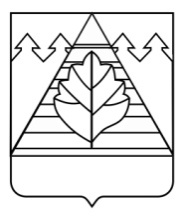 СОВЕТ ДЕПУТАТОВГОРОДСКОГО ОКРУГА ТРОИЦК В ГОРОДЕ МОСКВЕР Е Ш Е Н И ЕОт 01.06.2018 № 96/21Об утверждении состава комиссии Совета депутатов городского округа Троицк по соблюдению лицами, замещающими муниципальные должности, ограничений, запретов и исполнения ими обязанностей, установленных законодательством Российской Федерации о противодействии коррупцииРуководствуясь Регламентом Совета депутатов городского округа Троицк, утвержденным решением Совета депутатов городского округа Троицк в городе Москве 11.04.2013г. №626/107 (в редакции решений Совета депутатов от 15.10.2015г. № 317/59, от 14.09.2017г. № 8/1), а также Положением «О комиссии Совета депутатов городского округа Троицк по соблюдению лицами, замещающими муниципальные должности, ограничений, запретов и исполнения ими обязанностей, установленных законодательством Российской Федерации о противодействии коррупции», утвержденным решением Совета депутатов городского округа Троицк от 31.05.2018 № 89/20,СОВЕТ ДЕПУТАТОВ РЕШИЛ:1. Утвердить состав комиссии по соблюдению лицами, замещающими муниципальные должности, ограничений, запретов и исполнения ими обязанностей, установленных законодательством Российской Федерации о противодействии коррупции (далее – Комиссия):Председатель Комиссии: председатель Совета депутатов В.Д.Бланк;Секретарь Комиссии: начальник отдела по обеспечению деятельности Совета депутатов С.Д.Харитонова.Члены Комиссии:депутаты А.С.Терёхин; С.А.Кривошеев; Ю.Ю.Ерёмина;заместитель главы администрации С.Д.Зайцев.2. Установить место нахождения Комиссии: г. Москва, г. Троицк, ул.Юбилейная, д. 3, каб. 316, контактный телефон (495)851-01-33.3. Контроль за деятельностью Комиссии возложить на Совет депутатов.4. Настоящее решение подлежит опубликованию в еженедельной городской газете «Городской ритм» и размещению на официальном сайте городского округа Троицк.5. Настоящее решение вступает в силу со дня принятияПредседатель Совета депутатов					В.Д. БланкРассылка: 1 – в дело, администрация г.о., Прокуратура, СМИ